OLIMPÍADAS MOSCOU 1980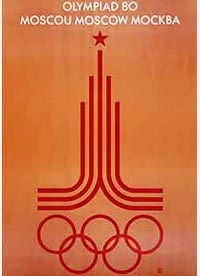 JOGOS PELA 1ª VEZ NUM PAÍS COMUNISTA, COM OS ESTADOS UNIDOS DE FORA.Abertura: 19 de julho de 1980
Encerramento: 3 de agosto de 1980O Brasil por sua vez acabou contribuindo para elevar o já alto nível de polêmica dos Jogos de Moscou com João Carlos de Oliveira, mais conhecido como João do Pulo. O atleta teve que se contentar com a medalha de bronze, depois que, na final do salto triplo, observou, perplexo, a anulação pelos fiscais de nove das doze de suas tentativas mais bem-sucedidas. Em uma delas, segundo testemunhas, João do Pulo chegou à marca de 17,80 metros, o que teria superado em 45 centímetros a do medalhista de ouro, o russo Jaak Udmae.Além da quantidade de atletas, o boicote também afetou a cobertura jornalística do evento, mas não impediu que 5.615 jornalistas e 2.930 emissoras de televisão do mundo todo estivessem presentes nos Jogos e transmitissem a imagem tocante que se tornou símbolo dos Jogos Olímpicos de Moscou: o ursinho Misha, o mascote, formado por um gigante painel humano, derramando uma lágrima ao final da cerimônia de encerramento.Modalidades disputadas:Atletismo - Basquete - Boxe - Canoagem - Ciclismo - Esgrima - Futebol - Ginástica Artística - Handebol - Hipismo - Hóquei sobre Grama - Judô - Levantamento de Peso - Lutas- Natação - Pentatlo Moderno - Pólo Aquático - Remo - Saltos Ornamentais - Tiro - Tiro com Arco - Vela – VôleiBrasil109 atletas brasileiros (15 mulheres e 94 homens)2 medalhas de ouro: Marcos Pinto Rizzo e Eduardo Henrique Penido, na classe 470
Lars Björkström, na classe tornado.2 medalhas de bronze:
Equipe brasileira de natação no revezamento 4x200
João Carlos de Oliveira, no salto triploQUADRO DE MEDALHASPAÍSOUROPRATABRONZETOTAL1ºUnião Soviética8069461952ºAlemanha Oriental4737421263ºBulgária81617414ºCuba875205ºItália834156ºHungria71015327ºRomênia6613258ºFrança653149ºReino Unido5792110ºPolônia314153211ºSuécia3361212ºFinlândia314813ºTchecoslováquia2391414ºIugoslávia234915ºAustrália225916ºDinamarca212517ºBrasil2024 Etiópia202419ºSuíça200220ºEspanha132621ºÁustria121422ºGrécia102323ºBélgica1001 Índia1001 Zimbábue100126ºCoréia do Norte032527ºMongólia022428ºTanzânia020229ºMéxico013430ºHolanda012331ºIrlanda011232ºUganda0101 Venezuela010134ºJamaica003335ºGuiana0011 Líbano0011